適性審査申請書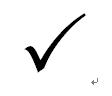 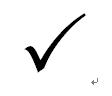 （注１）外国人留学生は氏名を英字で記入すること。（注２）適性審査結果を送信するため、確実に受信することができるメールアドレスを記入すること。受信拒否設定等で受信ができないことがないよう、あらかじめ設定しておくこと。（注３）自宅電話がない場合は、記入しなくて差し支えない。入学希望専　　攻 生体機能応用工学専攻　　 人間知能システム工学専攻 生体機能応用工学専攻　　 人間知能システム工学専攻 生体機能応用工学専攻　　 人間知能システム工学専攻 生体機能応用工学専攻　　 人間知能システム工学専攻 生体機能応用工学専攻　　 人間知能システム工学専攻写　　　　真たて　　よこ4.5cm×3.5cm写　　　　真たて　　よこ4.5cm×3.5cmフリガナ写　　　　真たて　　よこ4.5cm×3.5cm写　　　　真たて　　よこ4.5cm×3.5cm氏　名（注１） 男 女写　　　　真たて　　よこ4.5cm×3.5cm写　　　　真たて　　よこ4.5cm×3.5cm生年月日西暦　　　　年　　月　　日生西暦　　　　年　　月　　日生西暦　　　　年　　月　　日生西暦　　　　年　　月　　日生西暦　　　　年　　月　　日生西暦　　　　年　　月　　日生西暦　　　　年　　月　　日生所属高等専門学校専攻科専攻コース（　　　）所属西暦　　　　年　　月　修了見込西暦　　　　年　　月　修了見込西暦　　　　年　　月　修了見込西暦　　　　年　　月　修了見込西暦　　　　年　　月　修了見込西暦　　　　年　　月　修了見込西暦　　　　年　　月　修了見込現住所　　〒現住所　　〒現住所　　〒現住所　　〒現住所　　〒現住所　　〒現住所　　〒現住所　　〒Email（注２）Email（注２）携帯電話携帯電話自宅電話（注３）自宅電話（注３）